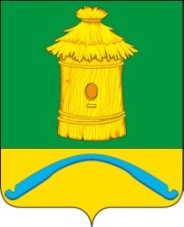 СОВЕТ НАРОДНЫХ ДЕПУТАТОВПОДКОЛОДНОВСКОГО СЕЛЬСКОГО ПОСЕЛЕНИЯБОГУЧАРСКОГО МУНИЦИПАЛЬНОГО РАЙОНАВОРОНЕЖСКОЙ ОБЛАСТИРЕШЕНИЕот «28» апреля 2022 г. № 110 с. ПодколодновкаО внесение изменений в решение Совета народных депутатов Подколодновского сельского поселения от 24.08.2017 № 150 «Об утверждении Порядка назначения и проведения собраний и конференций граждан (собраний делегатов) Подколодновского сельского поселения Богучарского муниципального района»В соответствии с Федеральными законами от 06.10.2003 № 131-ФЗ «Об общих принципах организации местного самоуправления в Российской Федерации», Уставом Подколодновского сельского поселения Богучарского муниципального района Воронежской области, Совет народных депутатов Подколодновского сельского поселения Богучарского муниципального района решил:1. Внести в решение Совета народных депутатов Подколодновского сельского поселения Богучарского муниципального района Воронежской области от 24.08.2017 № 150 «Об утверждении Порядка назначения и проведения собраний и конференций граждан (собраний делегатов) Подколодновского сельского поселения Богучарского муниципального района» следующие изменения.1.1. Пункт 5.2. раздела 5 приложения к решению «Порядок назначения и проведения собраний и конференций граждан (собраний делегатов) Подколодновского сельского поселения Богучарского муниципального района» изложить в следующей редакции: «5.2. Норма представительства делегатов на конференцию граждан (собрание делегатов) устанавливается инициатором ее проведения с учетом численности жителей, имеющих право на участие в конференции граждан (собрании делегатов). Один делегат может представлять интересы не менее 25 и не более 100 граждан при проведении конференции граждан (собрания делегатов) на всей территории Подколодновского сельского поселения Богучарского муниципального района Воронежской области, а при проведении конференции граждан (собрания делегатов) на части территории Подколодновского сельского поселения Богучарского муниципального района Воронежской области - не менее 10 и не более 50 граждан.».1.2. Пункт 5.5. раздела 5 приложения к решению «Порядок назначения и проведения собраний и конференций граждан (собраний делегатов) Подколодновского сельского поселения Богучарского муниципального района» изложить в следующей редакции: «5.5. Подсчет подписей в подписных листах осуществляется инициатором проведения конференции граждан (собрания делегатов). В избрании делегатов должны принять участие не менее одной четверти граждан от каждой группы граждан численностью от 25 до 100 человек (при проведении конференции граждан (собрания делегатов) на всей территории Подколодновского сельского поселения Богучарского муниципального района Воронежской области) и не менее одной четверти от каждой группы граждан численностью от 10 до 50 человек (при проведении конференции граждан (собрания делегатов) на части территории сельского поселения), имеющих право на участие в выборах делегатов и зарегистрированных на соответствующей территории Подколодновского сельского поселения Богучарского муниципального района Воронежской области, где планируется проведение конференции граждан (собрания делегатов). Решение об избрании делегатов принимается большинством голосов от числа граждан, принявших участие в выборе делегатов. Итоги подсчета указываются в протоколе конференции граждан (собрания делегатов), подписываемом инициатором проведения конференции граждан (собрания делегатов).».2. Контроль за исполнением настоящего решения возложить на главу Подколодновского сельского поселения  В.И. Пелихова.Глава Подколодновского сельского поселения                                                      В.И. Пелихов